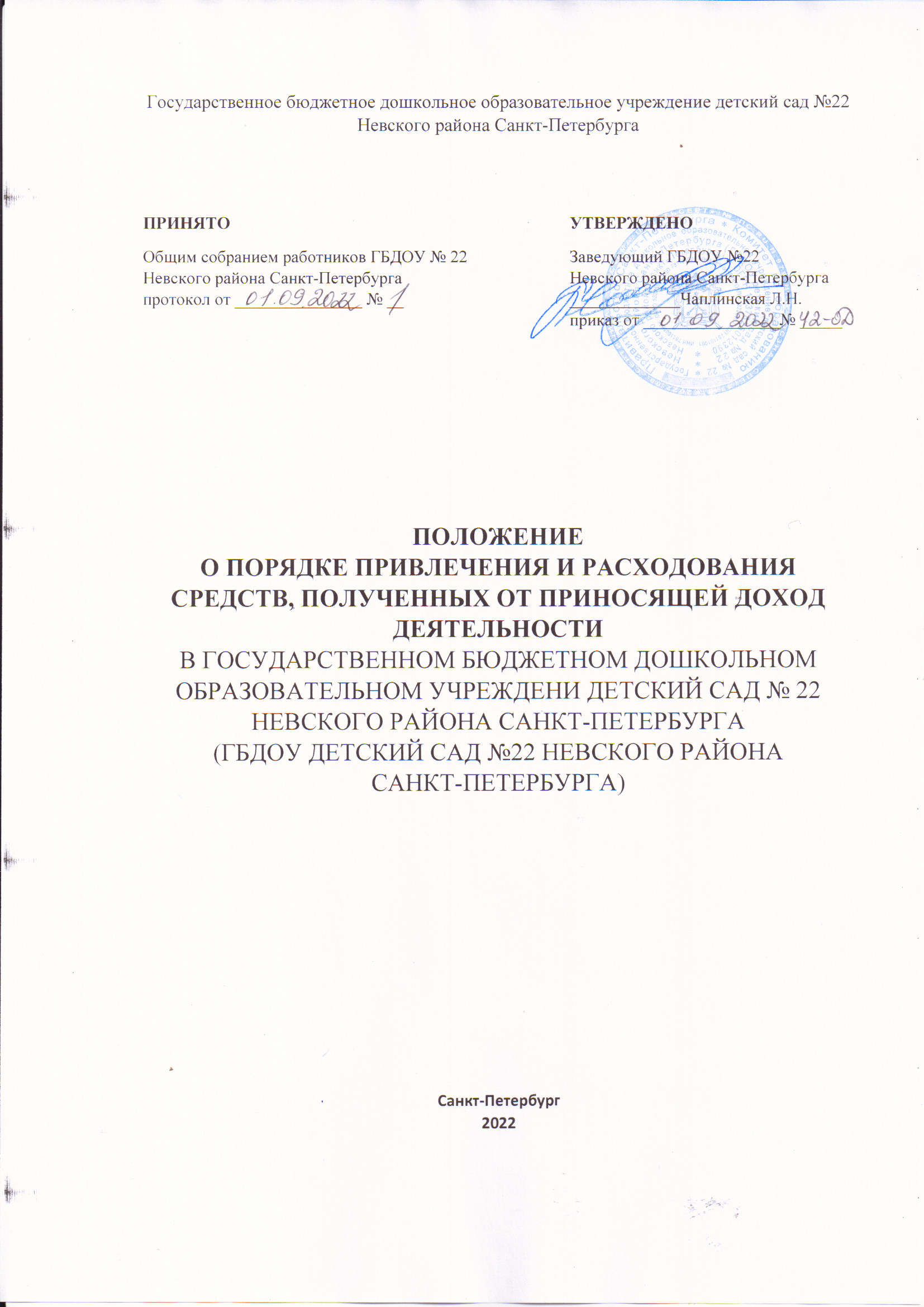 ОБЩИЕ ПОЛОЖЕНИЯНастоящее Положение о порядке привлечения и расходовании средств, полученных от приносящей доход деятельности в образовательном учреждении (далее - Положение) разработано в соответствии со следующими нормативными документами:Гражданский кодекс РФ;Бюджетный кодекс РФ;Федеральный закон «Об образовании в Российской Федерации»;Федеральный закон от 11.08.1995 года № 135-ФЗ «О благотворительной деятельности и благотворительных организациях»;Бюджетная классификация РФ, утвержденная приказом Министерства финансов РФ от 30.12.2009 года № 150н;Постановление Правительства РФ от 15 сентября 2020 г. N 1441"Об утверждении Правил оказания платных образовательных услуг".Распоряжение Комитета по образованию от 27.04.2010 года № 702-р «Об утверждении методических рекомендаций «О порядке привлечения и использования благотворительных средств и мерах по предупреждению незаконного сбора денежных средств с родителей (законных представителей) обучающихся, воспитанников образовательных учреждений Санкт-Петербурга»;Распоряжение Комитета по образованию Санкт-Петербурга от 05.10.2005 года №684-р «Об усилении ответственности руководителей образовательных учреждений по привлечению и расходованию внебюджетных средств»;Распоряжение Комитета по образованию от 11.06.2009 года № 1219-р «О примерном порядке использования доходов от оказания платных услуг и иной приносящей доход деятельности»;Устав ГБДОУ детский сада № 22 Невского района Санкт-Петербурга;Положение об организации деятельности по оказанию дополнительных платных услуг образовательного учреждения.Настоящее Положение определяет порядок поступления и расходования денежных средств, полученных от приносящей доход деятельности (далее – платные услуги), а также доходов, поступивших на лицевой счет учреждения в качестве безвозмездных пожертвований.Все средства, поступившие в учреждение от оказания платных услуг, а также доходов, поступивших на лицевой счет учреждения в качестве безвозмездных пожертвований, аккумулируются на лицевом счете в Казначействе Комитета финансов Правительства Санкт-Петербурга.Оплата труда работникам образовательного учреждения за работу по оказанию платных услуг производится в соответствии с действующим законодательством и настоящим Положением.Потребитель оплачивает услуги по безналичному расчету, через отделения Банков РФ, по квитанции, не позднее 10 числа текущего месяца.Стоимость оказываемых образовательным учреждением платных услуг определяется по соглашению между Исполнителем и Потребителем на основании рыночной стоимости аналогичного вида услуг на момент выполнения расчета с учетом наличия платежного спроса на каждый вид услуг, а также стоимости дополнительных расходов, связанных с оказанием услуг.Стоимость платных услуг включает в себя:Расходы на заработную плату;Начисления на заработную плату;Сумма отчислений на развитие учебно-материальной базы образовательного учреждения;Сумма, необходимая для возмещения оплаты коммунальных услуг, потребленных впроцессе оказания дополнительных платных услуг.РАСПРЕДЕЛЕНИЕ ДОХОДОВ, ПОЛУЧЕННЫХ ОТ ОКАЗАНИЯ ПЛАТНЫХ УСЛУГ.Доходы от оказания платных услуг распределяются следующим образом:Фонд оплаты труда (ФОТ) – исходя из должностного оклада работника, оказывающего платные услуги, устанавливаемого согласно тарификации и надбавок, доплат, премий за интенсивность и напряженность в работе, но не превышая 59,6% от дохода (в том числе административные вознаграждения администраторов и педагога-организатора (не более 15% от дохода), заработная плата которых устанавливается согласно тарификации и надбавок, доплат, премий за интенсивность и напряженность в работе).Работники, привлекаемые к оказанию платных услуг, получают заработную плату за фактически отработанное время. Ими могут быть как работники образовательного учреждения, так и любые другие специалисты, имеющие право оказывать такую услугу.Размер материального поощрения руководителя образовательного учреждения за организацию предоставления платных услуг устанавливается в размере 5% от суммы доходов, утверждается Главой Администрации Невского района один раз в год.Начисления на фонд оплаты труда (ЕСН и ФСС НС) – 30,2% на ФОТ, что соответствует 18% от дохода (если заработная плата сотрудников и администрации учреждения со всеми надбавками составляет максимальный процент от дохода).Восстановление затрат на оплату коммунальных услуг – исчисляются на основании занимаемой площади во время оказания платных услуг и количества отработанных часов.Денежные средства, оставшиеся после оплаты труда работников, за минусом всех перечислений, а также уплаты коммунальных платежей принимаются за 100% и расходуются на развитие учебно-материальной базы учреждения, а именно:Ремонтные работы;Приобретение канцелярских, хозяйственных и строительных товаров;Приобретение мебели, оборудования, оргтехники и комплектующих, мягкого инвентаря, игрушек и т.п.ДОХОДЫ, ПОСТУПИВШИЕ НА ЛИЦЕВОЙ СЧЕТ УЧРЕЖДЕНИЯ В КАЧЕСТВЕ БЕЗВОЗМЕЗДНЫХ ПОЖЕРТВОВАНИЙ.Прием средств за счет добровольных пожертвований и целевых взносов физических и (или) юридических лиц производится на основании договора пожертвования, заключенного в соответствии с законодательством РФ.Пожертвования юридических и (или) физических лиц расходуются в соответствии с целями, установленными Жертвователями.УЧЕТ И ОТЧЕТНОСТЬ РЕЗУЛЬТАТОВ, ПРЕДОСТАВЛЯЕМЫХ ПЛАТНЫХ ДОПОЛНИТЕЛЬНЫХ ОБРАЗОВАТЕЛЬНЫХ УСЛУГ И ИНОЙ ПРИНОСЯЩЕЙДОХОД ДЕЯТЕЛЬНОСТИ.Ответственным за организацию бухгалтерского учета, в том числе по платным услугам, за соблюдение законодательства при выполнении финансово- хозяйственных операций является руководитель образовательного учреждения.Ответственным за ведение бухгалтерского учета, своевременное предоставление полной и достоверной бухгалтерской отчетности, в том числе по оказанию платных услуг, является СПб ГКУ «Централизованная бухгалтерия Администрации Невского района Санкт-Петербурга».Финансовый контроль за поступлением и учетом средств от оказания платныхуслуг возлагается на администратора по организации дополнительных платных услуг, контроль за правильностью распределения средств по оплате труда работников на заведующего образовательного учреждения.Приложение № 1Порядок и основания снижения стоимости платных образовательных услуг в Государственном бюджетном дошкольном образовательном учреждении детского сада № 22 Невского района Санкт-Петербурга.В соответствии с Постановлением Правительства РФ от 15 сентября 2020 г. N 1441"Об утверждении Правил оказания платных образовательных услуг", Уставом Государственного бюджетного дошкольного образовательного учреждения детского сада№ 22 Невского района Санкт-Петербурга, Порядком оказания и оплаты платных образовательных услуг Государственного бюджетного дошкольного образовательного учреждения детского сада № 22 Невского района Санкт-Петербурга (далее ГБДОУ).Порядок регулирует отношения, связанные со снижением стоимости платных образовательных услуг по договору об оказании платных образовательных услуг, заключенными родителями (законными представителями) обучающихся Государственного бюджетного дошкольного образовательного учреждения детского сада№ 22 Невского района Санкт-Петербурга.ГБДОУ вправе снизить стоимость платных образовательных услуг по договору об оказании платных образовательных услуг с учетом покрытия недостающей стоимости платных образовательных услуг за счет собственных средств, полученных от приносящей доход деятельности, добровольных пожертвований и целевых взносов физических и (или) юридических лиц.Основания и порядок снижения стоимости платных образовательных услуг устанавливаются настоящим Положением.Основания снижения стоимости платных образовательных услуг. ГБДОУ определяет перечень льготных категорий и размеры льгот при оказании платных образовательных услуг. ГБДОУ предусматривает льготы для следующих категорий воспитанников:  дети многодетных семей;  дети-сироты и дети, оставшиеся без попечения родителей;  дети сотрудников ГБДОУ;  дети инвалиды. Стоимость платных образовательных услуг по договору снижается на 50% от общей стоимости платных услуг следующим категориям воспитанников:  детям из многодетных семей;  детям-сиротам и детям, оставшимся без попечения родителей;  детям сотрудников ГБДОУ;  детям-инвалидам.В целях подтверждении категории воспитанников, указанной в п.5., для которой предусмотрено снижение стоимости платных образовательных услуг, родителями (законными представителями) несовершеннолетнего воспитанника, в ГБДОУ предоставляются следующие документы:Для подтверждения категории «ребёнок из многодетной семьи»: a) Копия паспорта одного из родителей (1 лист, лист – наличие детей); b) Копии свидетельств о рождении детей.  Для подтверждения категории «ребёнок-сирота»: a) Копия документа, подтверждающего льготу.Для подтверждения категории «ребёнок, оставшийся без попечения родителей»: а) Копия свидетельства о смерти родителей; б) Справка о получении пенсии по потере кормильца.Льгота предусматривается по одному из оснований, определённых родителями (законными представителями) несовершеннолетнего воспитанника.Льгота предусматривается по каждой из платных образовательных услуг.Порядок снижения стоимости платных образовательных услуг.На основании предоставленных документов издаётся приказ по ГБДОУ об утверждении перечня лиц, по заключенным с которыми договорам снижается стоимость образовательных услуг.Приказ ГБДОУ содержит в себе срок его действия и (или) порядок отмены.Приказ доводится до сведения родителей (законных представителей) несовершеннолетнего воспитанника путём расположения на информационном стенде ГБДОУ.Приказы о снижении стоимости платных образовательных услуг подлежат отмене заведующего полностью или частично (либо в них вносятся изменения), в случае если: в них содержатся недостоверные сведения о лицах, по договору с которыми стоимость платных образовательных услуг снижена;  применительно к лицам, по договору с которыми стоимость платных образовательных услуг была снижена, однако затем утрачены основания снижения стоимости платных образовательных услуг.